Habilidades comunicativas y soportes  Escuchar (Comprensión oral)  Comprender un documento audiovisual sobre el descubrimiento de América por Cristóbal Colón (vídeo “el 12 de octubre”). 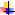  Comprender un fragmento de película (“También la lluvia”) sobre la conquista y evangelización de América y sobre la lucha indígena.  Comprender un documental sobre la presencia de las multinacionales españolas en el cono sur (documental “El nuevo desembarco”). Leer (Comprensión lectora)  Comprender un texto sobre el encuentro entre los españoles y los indios tainos (texto “Primer contacto con los indios”).  Comprender un texto que presenta varios puntos de vista sobre la Conquista de 1492: aspectos positivos y negativos (texto “Dos miradas opuestas sobre el 12 de octubre”). Hablar (Expresión Oral en Continuo)  Explicar el acontecimiento de la Conquista de América haciendo hincapié en la variedad de puntos de vista entre los indígenas y los españoles o hispanistas (documentos iconográficos).  Explicar el problema de las multinacionales en América del sur con una mirada crítica y reflexiva sobre la evolución de esos países desde hace 500 años (documentos iconográficos). Nociones del programa Espacios e intercambios: el descubrimiento y la conquista de nuevos espacios y de nuevas áreas culturales. Lugares y formas del poder: poder y conquista (la libertad, conquistas y retrocesos) Competencias comunicativas  Competencias lingüísticas Gramaticales Expresión de la oposición (reactivación), tiempos del pasado (pretérito imperfecto y pretérito indefinido) y concordancia (reactivación), conectores (reactivación) Lexicales Vocabulario de la Conquista  Culturales Conocer hechos históricos relacionados con el descubrimiento del nuevo mundo por los españoles y los efectos de la Conquista de América que se inició en 1492 y que sigue en la actualidad.  Pragmáticas A partir de documentos iconográficos, comentar oralmente un acontecimiento histórico, la Conquista de América por los españoles, teniendo en cuenta distintos puntos de vista. Hablar de las consecuencias de la Conquista de 1492 en el pueblo indígena y de la situación actual, “la nueva conquista”. 